БІОЕНЕРГЕТИКА ТА ЕНЗИМОЛОГІЯВикладач: кандидат біологічних наук, доцент Литвиненко Раїса ОлександрівнаКафедра: фізіології, імунології і біохімії з курсом цивільного захисту та медицини, ІІІ корпус, ауд. 111, 109 бE-mail: r_litvinenko@ukr.netТелефон: (098) 412-82-70Інші засоби зв’язку: Viber, Moodle (форум курсу, приватні повідомлення)ОПИС КУРСУМета курсу. освоєння сучасних концептуальних моделей механізмів звільнення, накопичення і використання енергії у живих системах; освоєння методології вивчення каталітичних властивостей ферментів, експериментальних підходів до визначення каталітичних констант, механізмів дії інгібіторів як базис до використання ферментів у сучасних технологіях біології, медицині, фармації, екології; розуміння ролі мембран, рецепторів та механізмів трансдукції сигналів із мембран як основи регуляції метаболізму.Основними завданнями вивчення дисципліни «Біоенергетика та ензимологія» є встановлення молекулярних механізмів основних біоенергетичних та ензимологічних процесів, таких як: основи термодинаміки, окислювально-відновні реакції, високоенергетичні фосфати, ферменти, основи ферментативного каталізу, кінетичні схеми й механізм ферментативної реакції, типові залежності початкової стаціонарної швидкості реакції від концентрації субстрату, багатосубстратні реакції, інгібірування ферментативних реакцій, вплив температури і рН на швидкість ферментативних реакцій, алостеричні ферменти, іммобілізовані ферменти як основа сучасних технологій, молекулярні основи регуляції метаболізму.ОЧІКУВАНІ РЕЗУЛЬТАТИ НАВЧАННЯУ разі успішного завершення курсу студент зможе:аналізувати, синтезувати та критично резюмувати інформацію;пояснювати ферментативні реакції та біоенергетичні процеси, що відбуваються в живих організмах;використовувати професійно-профільні знання, уміння й навички в галузі біоенергетики та ензимології для дослідження молекулярних явищ і процесів;оформлювати, представляти та доповідати результати виконаної роботи.1 1 змістовий модуль = 15 годин (0,5 кредита EСTS)Даний курс являє собою логічне продовження курсів «Неорганічна хімія», «Органічна хімія» та «Біохімія». Маючи базові знання про будову та властивості ферментів та біологічне окиснення органічних сполук студенти легко засвоять новий матеріал та отримають знання про механізми звільнення, накопичення і використання енергії у живих системах та каталітичні властивості ферментів. Отримані знання студенти можуть використовувати при вивченні курсів«Клінічна біохімія», «Фізіологія та біохімія рослин», «Біофізика».ОСНОВНІ НАВЧАЛЬНІ РЕСУРСИПрезентації лекцій, лабораторні роботи, методичні рекомендації до виконання індивідуальних завдань, тестові завдання, посібники та підручники розміщені на платформі Moodle: https://moodle.znu.edu.ua/course/view.php?id=266КОНТРОЛЬНІ ЗАХОДИПоточні контрольні заходи:Відповіді на теоретичні питання на занятті – 1 бал за заняття; Критерії оцінювання відповіді на теоретичні питання на занятті:1 бал виставляються студенту тоді, коли його відповідь бездоганна за змістом, формою та обсягом. Це означає, що студент в повній мірі за програмою засвоїв увесь програмний матеріал, показує знання не лише основної, а й додаткової літератури, наводить власні міркування, робить узагальнюючи висновки, вдало наводить приклади;0,75 бали передбачає також високий рівень знань і навичок. При цьому відповідь повна, логічна, з елементами самостійності, але містить деякі неточності або пропуски в неосновних питаннях. Можливе слабке знання додаткової літератури, недостатня чіткість в визначенні понять;0,5 балів виставляється студенту тоді, коли він в загальній формі розбирається у матеріалі, але відповідь неповна, неглибока, містить неточності, робить помилки при формулюванні понять, відчуває труднощі, застосовуючи знання при наведенні прикладів.0,25 балів ставиться коли студент не знає значної частини програмного матеріалу, допускає суттєві помилки при висвітленні понять, на додаткові питання відповідає не по суті, робить велику кількість помилок в усній відповіді.0 балів ставиться коли студент не знає весь програмний матеріал. Перелік питань до кожного заняття див. на сторінці курсу у MoodleАктивна участь, доповнення відповіді на занятті – 0,5 балів;Тестові випробування через платформу Moodle – 1 бал за тему.Результат виконання і захисту студентом кожної лабораторної роботи – 0,5 бал;Письмова контрольна робота – Виконується двічі на семестр, наприкінці 1-го і 2-го півсеместру (max 9 балів кожна)Контрольна робота складається з двох теоретичних питань (max 2 бали кожне) та 10 тестових питань, які оцінюються по 0,5 балів кожне.Критерії оцінювання відповіді на теоретичні питання:1 бал виставляються студенту тоді, коли його відповідь бездоганна за змістом, формою та обсягом. Це означає, що студент в повній мірі за програмою засвоїв увесь програмний матеріал, показує знання не лише основної, а й додаткової літератури, наводить власні міркування, робить узагальнюючи висновки, вдало наводить приклади;0,75 балів передбачає також високий рівень знань і навичок. При цьому відповідь повна, логічна, з елементами самостійності, але містить деякі неточності або пропуски в неосновних питаннях. Можливе слабке знання додаткової літератури, недостатня чіткість в визначенні понять;0,5 балів виставляється студенту тоді, коли він в загальній формі розбирається у матеріалі, але відповідь неповна, неглибока, містить неточності, робить помилки при формулюванні понять, відчуває труднощі, застосовуючи знання при наведенні прикладів.0,25 балів ставиться коли студент не знає значної частини програмного матеріалу, допускає суттєві помилки при висвітленні понять, на додаткові питання відповідає не по суті, робить велику кількість помилок в усній відповіді.0 балів ставиться коли студент не знає весь програмний матеріал.Підсумкові контрольні заходи:Підсумковий контроль у формі заліку оцінюється максимально у 40 балів.Залік складається з 20 тестових завдань (1 бал за тест) та індивідуального дослідницького завдання (20 балів).Теоретичний підсумковий контроль – 20 тестів по 1 балу кожне (за 1й і 2й півсеместри, проводиться онлайн на платформі Moodle).Захист індивідуального дослідницького завдання (max 20 балів) здійснюється на заліковому тижні.Методичні рекомендації до виконання ІДЗ та критерії оцінювання див. на сторінці курсу у Moodle: https://moodle.znu.edu.ua/course/view.php?id=266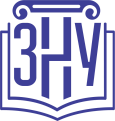 Шкала оцінювання: національна та ECTSРОЗКЛАД КУРСУ ЗА ТЕМАМИ І КОНТРОЛЬНІ ЗАВДАННЯБІОЛОГІЧНИЙ ФАКУЛЬТЕТ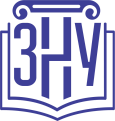 Силабус навчальної дисципліниБІОЛОГІЧНИЙ ФАКУЛЬТЕТ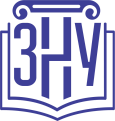 Силабус навчальної дисципліниОСНОВНІ ДЖЕРЕЛА1. Губський Ю.І. Біологічна хімія: підручник. К. : Нова книга, 2007. 656 с.2. Колісник Н.В., Омельянчик Л.О. Біоенергетика та ензимологія. Навч. посібн.: Запоріжжя: Лайн, 2008. 120 с.3. Тарасенко Л.М. Функціональна біохімія: підручник. Вінниця : ВДУ, 2007. 384 с.4. Біоенергетика : підручник для студ. спеціальності 162 «Біотехнології та біоінженерія» / К. О. Щурська, Є. В. Кузьмінський ; КПІ ім. Ігоря Сікорського. Київ : КПІ ім. Ігоря Сікорського, 2018. 304 с.5. Біохімія ензимів : підручник / М.М. Марченко, Л.В. Худа, М.М. Великий, Л.І. Остапченко. Чернівці: Чернівецький нац. ун-т, 2012. 416 с.6. Худа Л.В. Ензимологія: навчальний посібник. Чернівці: Чернівецький нац. ун-т, 2009. 116 с.7. Біоенергетика: навч.-метод. посібник / О.М. Волощук, М.М. Марченко. Чернівці: Чернівецький нац. ун-т, 2012. 80 с.8. Біологічна хімія. Навчально-методичний посібник для студентів медичного факультету (другий магістерський рівень) (ч.1): Л. І. Кобилінська, Т. М. Макаренко, Л. П. Білецька та ін. Львів, 2022. 197 с.9. Наконечна О. А.,  Бачинський Р. О. Біохімія ферментів. Аспекти медичної ензимології : навч.-метод. посібник для підготовки до практ. занять з біологічної хімії (для студентів медичних та стоматологічного факультетів). Харків, 2020. 48 с. 10. Nicholls D. Bioenergetics, 4th Edition, Academic Press, 2013. 434 p. 11. Lowen A. Bioenergetics: The Revolutionary Therapy That Uses the Language of the Body to Heal the Problems of the Mind, 1994.12. Кінетика ферментативних реакцій. URL: http://www.themedicalbiochemistrypage.org/enzyme-kinetics.php (дата звернення: 28.08.2022)13. McDonald, A.G., Boyce, S. and Tipton, K.F. ExplorEnz: the primary source of the IUBMB enzyme list. Nucleic Acids Res. 37, D593–D597 (2009). [DOI: 10.1093/nar/gkn582]. URL: https://enzyme-database.org/ (дата звернення: 28.08.2022)14. KEGG Enzyme. URL: https://www.genome.jp/kegg/annotation/enzyme.html (дата звернення: 28.08.2022)15. Enzyme immobilization. URL: https://www.easybiologyclass.com/enzyme-cell-immobilization-techniques/ (дата звернення: 28.08.2022)16. Enzyme nomenclature database. URL: https://www.brenda-enzymes.org/ (дата звернення: 28.08.2022)РЕГУЛЯЦІЇ І ПОЛІТИКИ КУРСУ2Відвідування занять. Регуляція пропусків.Інтерактивний характер курсу передбачає обов’язкове відвідування лабораторних занять. Студенти, які за певних обставин не можуть відвідувати лабораторні заняття регулярно, мусять впродовж тижня узгодити із викладачем графік індивідуального відпрацювання пропущених занять. Окремі пропущенні завдання мають бути відпрацьовані на найближчій консультації впродовж тижня після пропуску. Відпрацювання занять здійснюється усно у формі співбесіди за питаннями, визначеними планом заняття. В окремих випадках дозволяється письмове відпрацювання шляхом виконання індивідуального письмового завдання.Студенти, які станом на початок екзаменаційної сесії мають понад 70% невідпрацьованих пропущених занять, до відпрацювання не допускаються.Політика академічної доброчесностіУсі письмові роботи, що виконуються слухачами під час проходження курсу, перевіряються на наявність	плагіату	за	допомогою	спеціалізованого	програмного	забезпечення	UniCheck. Відповідно до чинних правових норм, плагіатом вважатиметься: копіювання чужої наукової роботи чи декількох робіт та оприлюднення результату під своїм іменем; створення суміші власного та запозиченого тексту без належного цитування джерел; рерайт (перефразування чужої праці без згадування оригінального автора). Будь-яка ідея, думка чи речення, ілюстрація чи фото, яке ви запозичуєте, має супроводжуватися посиланням на першоджерело. Приклади оформлення цитувань див. на Moode: https://moodle.znu.edu.ua/mod/resource/view.php?id=103857 Виконавці індивідуальних дослідницьких завдань обов’язково додають до текстів своїх робіт власноруч підписану Декларацію академічної доброчесності (див. посилання у Додатку до силабусу).Роботи, у яких виявлено ознаки плагіату, до розгляду не приймаються і відхиляються без права перескладання. Якщо ви не впевнені, чи підпадають зроблені вами запозичення під визначення плагіату, будь ласка, проконсультуйтеся з викладачем.Висока академічна культура та європейські стандарти якості освіти, яких дотримуються у ЗНУ, вимагають від дослідників відповідального ставлення до вибору джерел. Посилання на такі ресурси, як Wikipedia, бази даних рефератів та письмових робіт (Studopedia.orgта подібні) є неприпустимим. Рекомендовані бази даних для пошуку джерел:Електронні ресурси Національної бібліотеки ім. Вернадського:http://www.nbuv.gov.uaЦифрова повнотекстова база даних англомовної наукової періодики JSTOR: https://www.jstor.org/Використання комп’ютерів/телефонів на заняттіВикористання мобільних телефонів, планшетів та інших гаджетів під час лекційних та лабораторних занять дозволяється виключно у навчальних цілях (для уточнення певних даних, перевірки правопису, отримання довідкової інформації тощо). Будь ласка, не забувайте активувати режим «без звуку» до початку заняття.Під час виконання заходів контролю (опитування, тестування, контрольних робіт, іспитів) використання гаджетів заборонено. У разі порушення цієї заборони роботу буде анульовано без права перескладання.КомунікаціяБазовою платформою для комунікації викладача зі студентами є Moodle.2 Тут зазначається все, що важливо для курсу: наприклад, умови допуску до лабораторій, реактивів тощо. Викладач сам вирішує, що треба знати студенту для успішного проходження курсу!Важливі повідомлення загального характеру – зокрема, оголошення про терміни подання контрольних робіт, коди доступу до сесій у ZOOM та ін. – регулярно розміщуються викладачем на форумі курсу. Для персональних запитів використовується сервіс приватних повідомлень. Відповіді на запити студентів подаються викладачем впродовж трьох робочих днів. Для оперативного отримання повідомлень про оцінки та нову інформацію, розміщену на сторінці курсу у Moodle, будь ласка, переконайтеся, що адреса електронної пошти, зазначена у вашому профайлі на Moodle, є актуальною, та регулярно перевіряйте папку «Спам».Якщо за технічнихпричин доступ до Moodle є неможливим, або ваше питання потребує термінового розгляду, направте електронного листа з позначкою «Важливо» на адресу r_litvinenko@ukr.net. У листі обов’язково вкажіть ваше прізвище та ім’я, курс та шифр академічної групи.ДОДАТОК ДО СИЛАБУСУ ЗНУ – 2022-2023 рр.ГРАФІК НАВЧАЛЬНОГО ПРОЦЕСУ 2022-2023 н. р. (посилання на сторінку сайту ЗНУ)http://sites.znu.edu.ua/navchalnyj_viddil/1635.ukr.htmlАКАДЕМІЧНА ДОБРОЧЕСНІСТЬ. Студенти і викладачі Запорізького національного університету несуть персональну відповідальність за дотримання принципів академічної доброчесності, затверджених Кодексом академічної доброчесності ЗНУ: https://tinyurl.com/ya6yk4ad. Декларація академічної доброчесності здобувача вищої освіти (додається в обов’язковому порядку до письмових кваліфікаційних робіт, виконаних здобувачем, та засвідчується особистим підписом): https://tinyurl.com/y6wzzlu3.НАВЧАЛЬНИЙ ПРОЦЕС ТА ЗАБЕЗПЕЧЕННЯ ЯКОСТІ ОСВІТИ. Перевірка набутих студентами знань, навичок та вмінь (атестації, заліки, іспити та інші форми контролю) є невід’ємною складовою системи забезпечення якості освіти і проводиться відповідно до Положення про організацію та методику проведення поточного та підсумкового семестрового контролю навчання студентів ЗНУ: https://tinyurl.com/y9tve4lk.ПОВТОРНЕ ВИВЧЕННЯ ДИСЦИПЛІН, ВІДРАХУВАННЯ. Наявність академічної заборгованості до 6 навчальних дисциплін (в тому числі проходження практики чи виконання курсової роботи) за результатами однієї екзаменаційної сесії є підставою для надання студенту права на повторне вивчення зазначених навчальних дисциплін. Порядок повторного вивчення визначається Положенням про порядок повторного вивчення навчальних дисциплін та повторного навчання у ЗНУ: https://tinyurl.com/y9pkmmp5. Підстави та процедури відрахування студентів, у тому числі за невиконання навчального плану, регламентуються Положенням про порядок переведення, відрахування та поновлення студентів у ЗНУ: https://tinyurl.com/ycds57la.НЕФОРМАЛЬНА ОСВІТА. Порядок зарахування результатів навчання, підтверджених сертифікатами, свідоцтвами, іншими документами, здобутими поза основним місцем навчання, регулюється Положенням про порядок визнання результатів навчання, отриманих у неформальній освіті: https://tinyurl.com/y8gbt4xs.ВИРІШЕННЯ КОНФЛІКТІВ. Порядок і процедури врегулювання конфліктів, пов’язаних із корупційними діями, зіткненням інтересів, різними формами дискримінації, сексуальними домаганнями, міжособистісними стосунками та іншими ситуаціями, що можуть виникнути під час навчання, регламентуються Положенням про порядок і процедури вирішення конфліктних ситуацій у ЗНУ: https://tinyurl.com/ycyfws9v. Конфліктні ситуації, що виникають у сфері стипендіального забезпечення здобувачів вищої освіти, вирішуються стипендіальними комісіями факультетів, коледжів та університету в межах їх повноважень, відповідно до: Положення про порядок призначення і виплати академічних стипендій у ЗНУ: https://tinyurl.com/yd6bq6p9; Положення про призначення та виплату соціальних стипендій у ЗНУ: https://tinyurl.com/y9r5dpwh.ПСИХОЛОГІЧНА	ДОПОМОГА.	Телефон	довіри	практичного	психолога	(061)228-15-84 (щоденно з 9 до 21).ЗАПОБІГАННЯ КОРУПЦІЇ. Уповноважена особа з питань запобігання та виявлення корупції (Воронков В. В., 1 корп., 29 каб., тел. +38 (061) 289-14-18).РІВНІ МОЖЛИВОСТІ ТА ІНКЛЮЗИВНЕ ОСВІТНЄ СЕРЕДОВИЩЕ. Центральні входи усіхнавчальних корпусів ЗНУ обладнані пандусами для забезпечення доступу осіб з інвалідністю та інших маломобільних груп населення. Допомога для здійснення входу у разі потреби надається черговими охоронцями навчальних корпусів. Якщо вам потрібна спеціалізована допомога, будь-ласка, зателефонуйте (061) 228-75-11 (начальник охорони). Порядок супроводу (надання допомоги) осіб з інвалідністю та інших маломобільних груп населення у ЗНУ: https://tinyurl.com/ydhcsagx.РЕСУРСИ ДЛЯ НАВЧАННЯ. Наукова бібліотека: http://library.znu.edu.ua. Графік роботи абонементів: понеділок – п`ятниця з 08.00 до 17.00; субота з 09.00 до 15.00.ЕЛЕКТРОННЕ ЗАБЕЗПЕЧЕННЯ НАВЧАННЯ (MOODLE): https://moodle.znu.edu.uaЯкщо забули пароль/логін, направте листа з темою «Забув пароль/логін» за адресами:для студентів ЗНУ - moodle.znu@gmail.com, Савченко Тетяна Володимирівнадля студентів Інженерного інституту ЗНУ - alexvask54@gmail.com, Василенко Олексій ВолодимировичУ листі вкажіть: прізвище, ім'я, по-батькові українською мовою; шифр групи; електронну адресу.Якщо ви вказували електронну адресу в профілі системи Moodle ЗНУ, то використовуйте посилання	для	відновлення	паролю https://moodle.znu.edu.ua/mod/page/view.php?id=133015.Центр інтенсивного вивчення іноземних мов: http://sites.znu.edu.ua/child-advance/Центр	німецької	мови,	партнер	Гете-інституту: https://www.znu.edu.ua/ukr/edu/ocznu/nimШкола Конфуція (вивчення китайської мови): http://sites.znu.edu.ua/confuciusОсвітня програма, рівень вищої освітиОсвітня програма, рівень вищої освітиБіологіяБіологіяБіологіяБіологіяБіологіяБіологіяБіологіяСтатус дисципліниСтатус дисципліниВибірковаВибірковаВибірковаВибірковаВибірковаВибірковаВибірковаКредити ECTS4Навч. рік2022-20232022-2023Рік навчання4Тижні13Кількість годин120Кількість змістовихмодулів144Лекційні заняття – 6Лабораторні заняття –6 Самостійна робота – 108  (заочна форма)Лекційні заняття – 6Лабораторні заняття –6 Самостійна робота – 108  (заочна форма)Лекційні заняття – 6Лабораторні заняття –6 Самостійна робота – 108  (заочна форма)Лекційні заняття – 6Лабораторні заняття –6 Самостійна робота – 108  (заочна форма)Вид контролюЗалікЗалікЗалікЗалікЗалікЗалікЗалікЗалікПосилання на курс в MoodleПосилання на курс в MoodleПосилання на курс в MoodleПосилання на курс в Moodlehttps://moodle.znu.edu.ua/course/view.php?id=266https://moodle.znu.edu.ua/course/view.php?id=266https://moodle.znu.edu.ua/course/view.php?id=266https://moodle.znu.edu.ua/course/view.php?id=266https://moodle.znu.edu.ua/course/view.php?id=266Консультації:Консультації:Консультації:Консультації:особисті – згідно з графіком індивідуальної роботи,ІІI корпус, ауд. 109, 111; дистанційні - за попередньою домовленістюособисті – згідно з графіком індивідуальної роботи,ІІI корпус, ауд. 109, 111; дистанційні - за попередньою домовленістюособисті – згідно з графіком індивідуальної роботи,ІІI корпус, ауд. 109, 111; дистанційні - за попередньою домовленістюособисті – згідно з графіком індивідуальної роботи,ІІI корпус, ауд. 109, 111; дистанційні - за попередньою домовленістюособисті – згідно з графіком індивідуальної роботи,ІІI корпус, ауд. 109, 111; дистанційні - за попередньою домовленістюКонтрольний західКонтрольний західТермін виконання% від загальноїоцінкиПоточний контроль (max 60%)Поточний контроль (max 60%)Змістовнімодулі 1-2(розділ 1)Відповіді на теоретичні питання на лабораторному заняттіТиждень 1-77Змістовнімодулі 1-2(розділ 1)Активна участь, доповнення відповіді на заняттіТиждень 1-73,5Змістовнімодулі 1-2(розділ 1)Результат виконання і захисту студентом кожної лабораторної роботиТиждень 1-73,5Змістовнімодулі 1-2(розділ 1)Тестові випробування до кожного лабораторного заняттяТиждень 1-77Змістовнімодулі 1-2(розділ 1)Письмова контрольна роботаТиждень 79Змістовнімодулі 3-4(розділ 1,2)Відповіді на теоретичні питання на лабораторному заняттіТиждень 8-137Змістовнімодулі 3-4(розділ 1,2)Активна участь, доповнення відповіді на заняттіТиждень 8-133,5Змістовнімодулі 3-4(розділ 1,2)Результат виконання і захисту студентомкожної лабораторної роботиТиждень 8-133,5Змістовнімодулі 3-4(розділ 1,2)Тестові випробування до кожного лабораторного заняттяТиждень 137Змістовнімодулі 3-4(розділ 1,2)Письмова контрольна роботаТиждень 139Підсумковий контроль (max 40%)Підсумковий контроль (max 40%)ЗалікЗалік20Захист індивідуального дослідницького завданняЗахист індивідуального дослідницького завдання20РазомРазом100%За шкалоюECTSЗа шкалою університетуЗа національною шкалоюЗа національною шкалоюЗа шкалоюECTSЗа шкалою університетуЕкзаменЗалікA90 – 100 (відмінно)5 (відмінно)ЗарахованоB85 – 89 (дуже добре)4 (добре)ЗарахованоC75 – 84 (добре)4 (добре)ЗарахованоD70 – 74 (задовільно)3 (задовільно)ЗарахованоE60 – 69 (достатньо)3 (задовільно)ЗарахованоFX35 – 59 (незадовільно – з можливістюповторного складання)2 (незадовільно)Не зарахованоF1 – 34 (незадовільно – з обов’язковимповторним курсом)2 (незадовільно)Не зарахованоТижденьі вид заняттяТема змістовогомодулюКонтрольний західКількістьбалівЗмістовий модуль 1Змістовий модуль 1Змістовий модуль 1Змістовий модуль 1Тиждень 1Лекція 1Основні поняття біоенергетики: вільна енергія, сполучені реакції, окисно-відновніпотенціалиТиждень 1Лаб.робота 1Основні поняття біоенергетики: вільна енергія, сполучені реакції, окисно-відновні потенціалиВідповіді на теоретичні питання Активна участь, доповнення відповіді на заняттіРезультат виконання і захисту студентом кожної лабораторної роботиТестові випробування3Тиждень 2Лекція 2Загальні принципи біоенергетики таАТФТиждень 2Лаб.робота 2Загальні принципи біоенергетики та АТФВідповіді на теоретичні питання Активна участь, доповнення відповіді на заняттіРезультат виконання і захисту студентом кожної лабораторної роботиТестові випробування3Тиждень 3Лекція 3Гліколіз, реакції, регуляціяТиждень 3Лаб.робота 3Гліколіз, реакції, регуляціяВідповіді на теоретичні питання Активна участь, доповнення відповіді на заняттіРезультат виконання і захистустудентом кожної лабораторноїроботиТестові випробування3Змістовий модуль 2Змістовий модуль 2Змістовий модуль 2Змістовий модуль 2Тиждень 4Лекція 4ЦТК, дихальнийланцюг, транспорт електронівТиждень 4Лаб.робота 4ЦТК, дихальний ланцюг, транспорт електронівВідповіді на теоретичні питання Активна участь, доповнення відповіді на заняттіРезультат виконання і захисту студентом кожної лабораторної роботиТестові випробування3Тиждень 5Лекція 5Електронний транспорт іокислювальне фосфорилуванняТиждень 5Лаб.робота 5Електронний транспорт і окислювальне фосфорилуванняВідповіді на теоретичні питання Активна участь, доповнення відповіді на заняттіРезультат виконання і захисту студентом кожної лабораторної роботиТестові випробування3Тиждень 6Лекція 6Контроль продукціїАТФ при окисному фосфорилуванніТиждень 6Лаб.робота 6Контроль продукції АТФ при окисному фосфорилуванніВідповіді на теоретичні питання Активна участь, доповнення відповіді на заняттіРезультат виконання і захисту студентом кожної лабораторної роботиТестові випробування3Тиждень 7Лекція 7Три типиенергетичних “валют” у клітинахТиждень 7Лаб.робота 7Три типи енергетичних “валют” у клітинахВідповіді на теоретичні питання Активна участь, доповнення відповіді на заняттіРезультат виконання і захисту студентом кожної лабораторної роботиТестові випробування3Змістовий модуль 3Змістовий модуль 3Змістовий модуль 3Змістовий модуль 3Тиждень 8Лекція 8Загальна характеристика ферментів якбіологічних каталізаторівТиждень 8Лаб.робота 8Загальна характеристика ферментів як біологічнихкаталізаторівЗагальна характеристика ферментів як біологічнихкаталізаторівВідповіді на теоретичні питання Активна участь, доповнення відповіді на занятті Результат виконання і захисту студентом кожної лабораторної роботиТестові випробуванняВідповіді на теоретичні питання Активна участь, доповнення відповіді на занятті Результат виконання і захисту студентом кожної лабораторної роботиТестові випробування3Змістовий модуль 4Змістовий модуль 4Змістовий модуль 4Змістовий модуль 4Змістовий модуль 4Змістовий модуль 4Тиждень 9Лекція 9Структура ферментів: активний центр, холофермент, апофермент,простетичні групиСтруктура ферментів: активний центр, холофермент, апофермент,простетичні групиТиждень 9Лаб.робота 9Структура ферментів: активний центр, холофермент, апофермент, простетичні групиСтруктура ферментів: активний центр, холофермент, апофермент, простетичні групиВідповіді на теоретичні питання Активна участь, доповнення відповіді на заняттіРезультат виконання і захисту студентом кожної лабораторної роботиТестові випробуванняВідповіді на теоретичні питання Активна участь, доповнення відповіді на заняттіРезультат виконання і захисту студентом кожної лабораторної роботиТестові випробування3Тиждень 10Лекція 10Механізмприскорення реакцій ферментамиМеханізмприскорення реакцій ферментамиТиждень 10Лаб.робота 10Механізм прискорення реакцій ферментамиМеханізм прискорення реакцій ферментамиВідповіді на теоретичні питання Активна участь, доповнення відповіді на заняттіРезультат виконання і захисту студентом кожної лабораторної роботиТестові випробуванняВідповіді на теоретичні питання Активна участь, доповнення відповіді на заняттіРезультат виконання і захисту студентом кожної лабораторної роботиТестові випробування3Тиждень 11Лекція 11Принципи методикироботи з ферментамиПринципи методикироботи з ферментамиТиждень 11Лаб.робота 11Принципи методики роботи з ферментамиПринципи методики роботи з ферментамиВідповіді на теоретичні питання Активна участь, доповнення відповіді на заняттіРезультат виконання і захисту студентом кожної лабораторної роботиТестові випробуванняВідповіді на теоретичні питання Активна участь, доповнення відповіді на заняттіРезультат виконання і захисту студентом кожної лабораторної роботиТестові випробування3Тиждень 12Лекція 12Кінетика ферментативнихреакцій: основні кінетичні константиКінетика ферментативнихреакцій: основні кінетичні константиТиждень 12Лаб.робота 12Кінетика ферментативних реакцій: основні кінетичні константиКінетика ферментативних реакцій: основні кінетичні константиВідповіді на теоретичні питання Активна участь, доповнення відповіді на заняттіРезультат виконання і захисту студентом кожної лабораторної роботиТестові випробуванняВідповіді на теоретичні питання Активна участь, доповнення відповіді на заняттіРезультат виконання і захисту студентом кожної лабораторної роботиТестові випробування3Тиждень 13Лекція 13Методи визначенняконстанти МіхаєлісаМетоди визначенняконстанти Міхаєлісата максимальноїшвидкості реакції.Інгібітори ферментів. АлостеричніферментиТиждень 13Лаб.робота 13Методи визначення константи Міхаєліса та максимальної швидкості реакції.Інгібітори ферментів. Алостеричні ферментиВідповіді на теоретичні питання Активна участь, доповнення відповіді на заняттіРезультат виконання і захисту студентом кожної лабораторної роботиТестові випробуванняВідповіді на теоретичні питання Активна участь, доповнення відповіді на заняттіРезультат виконання і захисту студентом кожної лабораторної роботиТестові випробування3х2=63х2=6